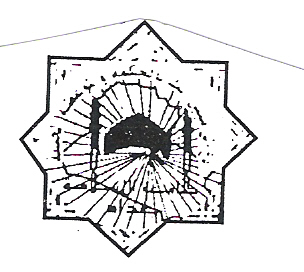 وزارة التعليم العالي والبحث العلميالجامعة الإسلامية ــ بغدادكلية الآدابقسم علوم القرآنتصويب بعض التأويلات القرآنيةدراسة وتحليلأطروحة مقدمة إلى مجلس كلية الآداب _ قسم علوم القران وهي إحدى متطلبات نيل درجة الدكتوراه في علوم القرآن تخصص (تفسير)من الطالبعمار حكمت فرحان محمودبإشرافالأستاذ الدكتور قوام الدين عبد الستار الهيتيﭑ ﭒ ﭓﭽﮔﮕ  ﮖ           ﮗ   ﮘ   ﮙ   ﮚ   ﮛ   ﮜ   ﮝ   ﮞ  ﮟ   ﭼ هود: ١الإهداءإلى  من أرهقته وأتعبته وطال ترقبه إلى أن وصلت إلى ما أنا عليه اليوم ، ولم  يتخلَّ عني لحظة من اللحظات فكان نعم المربي ونعم الموجه :                                                           أبي العزيزإلى من ضحت ولا زالت تضحي ولن تتوقف تضحيتها في سبيل   راحتي، وهي تضحية لا ولن أستطيع أن أجازيها عليها:                                        									    أمي الحنونةإلى من شاركاني  هموم  البحث  عن كثب   فقصرت  بجانبيهما انشغالاً بأطروحتي:                                              زوجتي وابني بشار.شكر وتقدير:	الحمد لله الذي بنعمته تتم الصالحات، وله الحمد ملء الأرض والسموات، وبعد:	فقد كان لزاماً علي أن أنسب الفضل إلى ذويه فأتقدم بالشكر والأمتنان أولاً إلى أستاذي الدكتور قوام الدين عبد الستار الهيتي الذي تفضل عليّ بالإشراف على أطروحتي، فكان لي نعم الموجه ونعم المسدد.	كما أتقدم  بالشكر والعرفان إلى الدكتور العزيز  أحمد رشيد الذي كان لي نعم الأخ الناصح، والذي تحملني وتعب من أجلي كثيراً.وكذلك أتقدم بالشكر إلى الدكتور جاسم محمد الحرجان، والدكتور وضاح كافي حلومي، وكل من مد لي يد العون وشارك في إخراج هذه الأطروحة بهذه الصورة.الباحثالمحتوياتالمقدمةالفصل الأول: مدخل في تحديد المفاهيمالمبحث الأول: معنى التصويب ومعنى التفسير والتأويل والفرق بينهما.المبحث الثاني: أسباب الأبتعاد عن روح النص في بعض التأويلات.المبحث الأول: معنى التصويب ومعنى التفسير والتأويل والفرق بينهما.المطلب الأول: معنى التصويبالمطلب الثاني: معنى التفسيرالمطلب الثالث: معنى التأويلالمطلب الرابع: الفرق بين التفسير والتأويلالمطلب الخامس: قواعد التأويلالمبحث الثاني: أسباب الابتعاد عن روح النص في بعض التأويلات.المطلب الأول: الإسرائيليات.المطلب الثاني: الغفلة عما ورد تفسيره في القرآن نفسه.المطلب الثالث: الغفلة عما ورد تفسيره في السنة الثابتة.المطلب الرابع: عدم استشعار قداسة النص القرآني.المطلب الخامس: تفسير القرآن بمجرد اللغة.الفصل الثاني: تصويب تأويلات في بعض آيات العلم والمعرفةالمبحث الأول: تأويلات الأمية في القرآن الكريم.المبحث الثاني: تأويل  قوله تعالى:  ﭽﮆﭼو ﭽﮊﭼ.المبحث الثالث: تأويل قوله تعالى: ﭽﯬ  ﯭﭼ.	إن للعلم أهمية بالغة في الإسلام، أشار إليها القران الكريم في عدة مواضع، والرسالة السماوية التي أنزلت على الرسول الكريم محمد صلى الله عليه وسلم كانت قد ابتدأت بأقرأ، وانطلاقا من هذه الأهمية سنصوب في هذا الفصل تأويلات لآيات قرآنية كريمة دارت حول العلم والتعلم.المبحث الأول: تأويلات الأمية في القرآن الكريم.المبحث الثاني: تأويل قوله تعالى: ﭽﮆﭼو ﭽﮊﭼ.المبحث الثالث: تأويل قوله تعالى: ﭽﯬ  ﯭﭼ.الفصل الثالث: تصويب تأويلات في بعض الجوانب الأجتماعية.المبحث الأول: تأويل قوله تعالى: ﭽ    ﭖ  ﭗ  ﭘ  ﭙ  ﭚ  ﭛ    ﭜ  ﭼ.النساء: 1.المبحث الثاني: تأويل قوله تعالى : ﭽﯛﯜ  ﯝ  ﯞﯟ   ﯠ  ﯡ  ﯢ  ﯣﭼ.النور: 26.المبحث الثالث: تأويل قوله تعالى: ﭽﯴﯵﭼ.الاسراء: 16.	الإنسان مدني بالطبع هذه مقولة اشتهرت عند أهل الاجتماع والمهتمين بدراسة حياة الإنسان عبر الدهور والأزمان، ومعنى هذه العبارة أن الإنسان جبل على الاجتماع وعلى التعايش، وليس باستطاعته العيش وحده، ووجود مجتمع صحيح قائم على الأسس السليمة من أهم مقومات انتشار الإسلام وبالوقت نفسه هو دليل على مدى التزام هذا المجتمع بمبادئ الإسلام وقد أعطى القران الكريم أهمية كبرى لقضايا تتعلق بالمجتمع ووقف على الكثير من المسائل الاجتماعية مفصلا وموضحا؛ لذلك سنتطرق في هذا الفصل لتأويلات تتعلق بجوانب اجتماعية، من خلال ثلاثة تأويلات الأولى تتعلق بخلق الإنسان، والثانية تتعلق بعلاقة الرجل والمرأة، والثالثة بعصيان المجتمع لأوامر خالقهم عز وجل، وقد تناولنا هذه التأويلات الثلاث لما لها من أهمية في كل آن وفي كل مجتمع.المبحث الأول: تأويل قوله تعالى: ﭽ ﭖ  ﭗ  ﭘ  ﭙ  ﭚ  ﭛ    ﭜ  ﭼ.	المبحث الثاني: تأويل قوله تعالى : ﭽﯛﯜ  ﯝ  ﯞﯟ   ﯠ  ﯡ  ﯢ  ﯣﭼﯤ  .المبحث الثالث: تأويل قوله تعالى: ﭽﯴﯵﭼ.الفصل الرابع: تأويلات من قصص الأنبياء عليهم السلام.المبحث الأول: تأويل ﭽ  ﮒ ﭼ و ﭽ ﮓ ﭼ في قصة يونس (عليه السلام).المبحث الثاني:  تأويل قوله تعالى:  ﭽ ﰆ  ﰇ ﭼ في قصة أيوب (عليه السلام).المبحث الثالث: تأويل قوله تعالى: ﭽ ﭡﭢﭼ في قصة إبراهيم (عليه السلام).المبحث الرابع: تأويل قوله تعالى: ﭽﯡ  ﯢ  ﯣ   ﯤﭼ في قصة موسى (عليه السلام).المبحث الخامس: تأويل قوله تعالى:  ﭽﮝﮞ  ﮟﭼ  في قصة سليمان (عليه السلام).المبحث الأول: تأويل ﭽ  ﮒ ﭼ و ﭽ ﮓ ﭼ في قصة يونس (عليه السلام).المبحث الثاني:  تأويل قوله تعالى:  ﭽ ﰆ  ﰇ ﭼ في قصة أيوب (عليه السلام).المبحث الثالث: تأويل قوله تعالى: ﭽ ﭡﭢﭼ في قصة إبراهيم (عليه السلام).المبحث الرابع: تأويل قوله تعالى: ﭽﯡ  ﯢ  ﯣ   ﯤﭼ في قصة موسى (عليه السلام).المبحث الخامس: تأويل قوله تعالى:  ﭽﮝﮞ  ﮟﭼ  في قصة سليمان (عليه السلام).الفصل الخامس: تأويلات متعلقة بخاتم المرسلين (صلى الله عليه وسلم).المبحث الأول: تأويل قوله تعالى:  ﭽ      ﮒ ﭼ  و ﭽ  ﮓ  ﮔ  ﮕ  ﮖﭼ.المبحث الثاني : تأويل قوله تعالى: ﭽ  ﮏ   ﭼ  بحق النبي (صلى الله عليه وسلم).المبحث الثالث: تأويل قوله تعالى: ﭽ ﭻ  ﭼ  ﭽﭼ بحق النبي (صلى الله عليه وسلم).المبحث الأول: تأويل قوله تعالى:  ﭽ      ﮒ ﭼ  و ﭽ  ﮓ  ﮔ  ﮕ  ﮖﭼ.المبحث الثاني : تأويل قوله تعالى: ﭽ  ﮏ   ﭼ  بحق النبي (صلى الله عليه وسلم).المبحث الثالث: تأويل قوله تعالى: ﭽ ﭻ  ﭼ  ﭽﭼ بحق النبي (صلى الله عليه وسلم).الخاتمةالمصادر والمراجعالموضوعالصفحةالمقدمة1الفصل الأول: مدخل في تحديد المفاهيم10المبحث الأول: معنى التصويب ومعنى التفسير والتاويل والفرق بينهما.11المطلب الأول: معنى التصويب.12المطلب الثاني: معنى التفسير.14المطلب الثالث: معنى التأويل.17المطلب الرابع: الفرق بين التفسير والتأويل22المطلب الخامس: قواعد التأويل25المبحث الثاني: أسباب الأبتعاد عن روح النص في بعض التأويلات.30المطلب الأول: الإسرائيليات.31المطلب الثاني: الغفلة عما ورد تفسيره في القرآن نفسه.41المطلب الثالث: الغفلة عما ورد تفسيره في السنة الثابتة.48المطلب الرابع: عدم استشعار قداسة النص القرآني.54المطلب الخامس: تفسير القرآن بمجرد اللغة.69الفصل الثاني: تصويب تأويلات في بعض آيات العلم والمعرفة73المبحث الأول: تأويلات الأمية في القرآن الكريم.77المبحث الثاني: تأويل ﭽﮆﭼو ﭽﮊﭼ في  القرآن الكريم.90المبحث الثالث: تأويل قوله تعالى: ﭽﯬ  ﯭﭼ في القرآن الكريم.98الفصل الثالث: تصويب تأويلات في بعض الجوانب الأجتماعية.107المبحث الأول: تأويل قوله تعالى: ﭽ  ﭖ  ﭗ  ﭘ  ﭙ  ﭚ  ﭛ    ﭜ  ﭼ.108المبحث الثاني: تأويل قوله تعالى: ﭽﯛﯜ  ﯝ  ﯞﯟ   ﯠ  ﯡ  ﯢ  ﯣﭼ.117المبحث الثالث: تأويل قوله تعالى: ﭽﯴﯵﭼ.126الفصل الرابع: تصويب تأويلات من قصص الأنبياء عليهم السلام.136المبحث الأول: تأويل ﭽ  ﮒ ﭼ و ﭽ ﮓ ﭼ في قصة يونس (عليه السلام).136المبحث الثاني:  تأويل قوله تعالى:  ﭽ ﰆ  ﰇ ﭼ في قصة أيوب (عليه السلام).148المبحث الثالث: تأويل قوله تعالى: ﭽ ﭡﭢﭼ في قصة إبراهيم (عليه السلام).158المبحث الرابع: تأويل قوله تعالى: ﭽﯡ  ﯢ  ﯣ   ﯤﭼ في قصة موسى (عليه السلام).172المبحث الخامس: تأويل قوله تعالى:  ﭽﮝﮞ  ﮟﭼ  في قصة سليمان (عليه السلام).183الفصل الخامس: تأويلات متعلقة بخاتم المرسلين (صلى الله عليه وسلم).194المبحث الأول: تأويل قوله تعالى:  ﭽ      ﮒ ﭼ  و ﭽ  ﮓ  ﮔ  ﮕ  ﮖﭼ.195المبحث الثاني : تأويل قوله تعالى: ﭽ  ﮏ   ﭼ   بحق النبي (صلى الله عليه وسلم).212المبحث الثالث: تأويل قوله تعالى: ﭽ ﭻ  ﭼ  ﭽﭼ بحق النبي (صلى الله عليه وسلم)..227الخاتمة ونتائج البحث239المصادر والمراجع241